    Спортивный праздник по правилам дорожного движения:                   «Инспектор Знайкин в гостях у ребят».Цель: проверить знания детей о правилах дорожного движения, о назначении некоторых дорожных знаков.Задачи:     Образовательные: Закрепить знания правил дорожного движения. Формировать представление безопасного поведения на улицах города и в общественном транспорте.     Развивающие: Развивать физические качества: координацию, быстроту, выносливость, ловкость. Развивать творческие способности детей, смекалку, эрудицию.     Воспитательные: Воспитывать у дошкольников правила безопасного поведения на дорогах. Воспитывать дружеские, доброжелательные отношения между детьми.Оборудование: свисток 1шт., ориентиры., машины 2шт., жезл 2шт., полоски жёлтого и белого цвета для пешеходного перехода., обруч 2шт., карточки с загадками, карточки с эстафетами, светофор 1шт, разрезные дорожные знаки, таблички с дорожными знаками, маски такси 2шт.Ход мероприятия:Ведущий: Здравствуйте, ребята!Дети: Здравствуйте!Ведущий: Сегодня мы с вами отправимся в интересное, но не безопасное путешествие! Мы с вами живем в большом городе? где много машин и перекрестков? И чтобы не попасть в беду, что нам всем необходимо знать?Дети: …Ведущий: Правильно - ПДД! Поэтому мы сегодня с вами и собрались вместе, чтобы вспомнить и поговорить о правилах дорожного движения! А вот как вы их знаете, мы сегодня и проверим! А помогать мне сегодня в этом будет, инспектор Знайкин.Ведущий: Как вы думаете, если не будет знаков, светофора, регулировщика, пешеходных переходов, что тогда будет и что может случиться?Звучит свисток, выбегает сотрудник ДПС.Инспектор Знайкин: Здравствуйте! Что у вас за скопление детей? Что здесь происходит?!Ведущий: У нас праздник по правилам дорожного движения!Инспектор Знайкин: Это правильно! ПДД нужно знать! Молодцы! Я очень хочу посмотреть, какие вы ребята внимательные, вежливые пассажиры и пешеходы. И для начала предлагаю разделиться на 2 команды. 1 команда – Зелёные огоньки, 2 команда - Красные огоньки.И вот для вас 1 эстафета: игра– разминка: «Счастливый случай», вы должны будете быстро отвечать на мои вопросы, и говорить да или нет! Готовы?Где же можно мне идти? Знак я вижу впереди! В синем круге пешеход — Разрешён мне здесь проход. (ДА)Там, где в кружке на синем фоне, Сверкает мой велосипед, Там для меня всегда зелёный, Там для меня препятствий нет. (ДА)На дороге играть можно? (НЕТ)Трамвай сзади обойдем? (НЕТ)На зеленый свет пойдем? (ДА)А на желтый побежим? (НЕТ)По проезжей части мы пойдем, тротуар мы обойдем?! (НЕТ)Подземный и надземный переходы безопасны пешеходам? (ДА)При переходе дороги посмотрим налево и право? (ДА)В общественном транспорте будем толкаться? (НЕТ)Предлагаю отдохнуть, и немного поиграть!.Игра: «Передай жезл». ( Дети передают по кругу жезл под музыку, на ком остановилась музыка, тот игрок отвечает на вопрос по ПДД)На какой цвет можно переходить улицу? (зеленый)В каком месте можно переходить улицу? (на пешеходном переходе)С какой стороны нужно обходить автобус? (сзади)Как называются дорожки, по которым идут пешеходы? (тротуар)Какие бывают пешеходные переходы? (над- на- под- земные)Где нужно ждать общественный транспорт? (на остановке)Что означает желтый сигнал светофора? (приготовиться)Часть дороги, по которой движется транспорт? (проезжая часть)Животное, названием которого обозначают, участок проезжей части? (зебра)Звучащий инструмент сотрудников ГИБДД? (свисток)Молчащий инструмент сотрудников ГИБДД? (жезл)Почему нельзя перебегать дорогу перед близко идущим транспортом? (ДТП)Как и где лучше переходить улицу? (по зебре, по светофору)Для чего нужен светофор? (Светофор нужен для того, чтобы регулировать дорожное движение, чтобы на улицах и дорогах был порядок).2 эстафета: «Весёлый переход». (У каждой команды полоски 2 цветов: желтого и белого, по сигналу каждый игрок выкладывает полоску одного цвета и становится в конец колонны).Инспектор Знайкин: Друзья,  я принёс свои дорожные знаки, а вы знаете названия дорожный знаков, и их значение?Дети: Да….Игровое Упражнение: «Назови знак».Как же знак зовется этот? («Движение запрещено»)Человек, идущий в черном,Красной черточкой зачеркнут.И дорога, вроде, ноЗдесь ходить запрещено! («Движение пешеходов запрещено»)В синем круге пешеходНе торопится, идет.Дорожка безопасна,Здесь ему не страшно. («Пешеходная дорожка»)Можно встретить знак такойНа дороге скоростной,Где больших размеров яма,И ходить опасно прямо,Там, где строится район,Школа, дом иль стадион. («Дорожные работы») Две дороги долго шли И друг к дружке подошли. Ссориться не стали, Пересеклись и дальше побежали. Что это за место,Всем нам интересно. (Перекресток)Наш автобус ехал-ехал,И к площадочке подъехал.А на ней народ скучает,Молча транспорт ожидает. (Остановка)Что за чудо этот дом!Пассажиров много в нём.Обувь носит из резиныИ питается бензином. (Автобус)Инспектор Знайкин: Ребята, а какие  виды транспорта вы знаете?- А знаете, что такое такси?- А для чего нам нужно такси?3 эстафета: «Весёлый таксист». (По сигналу капитаны команд надевают на себя обруч,  оббегают ориентир, захватывают первого игрока в обруч, Оббегают ориентир, капитан оставляет там пассажира и бежит за следующим, эстафета заканчивается, когда все участники команды приедут в такси).Инспектор Знайкин: Ой ребята, какие вы молодцы, а ещё ловкие, быстрые!4 эстафета: «Аккуратный водитель». (Каждая команда поочереди берёт машину и обходит все препятствия, обойдя ориентир возвращается к команде, эстафету продолжает следующий игрок. Выигрывает та команда, которая быстрее выполнит задание).5 эстафета: «Собери дорожные знаки».6 эстафета: «Заботливые родители». (Дети в своей команде поочереди везут коляски с куклами до ориентира и обратно).Инспектор Знайкин:  Друзья, наши спортивные соревнования подошли к  концу, и в завершении нашего праздника я хочу поблагодарить вас за знания правил дорожного движения, и предлагаю устроить дискотеку! До новых встреч, ребята! 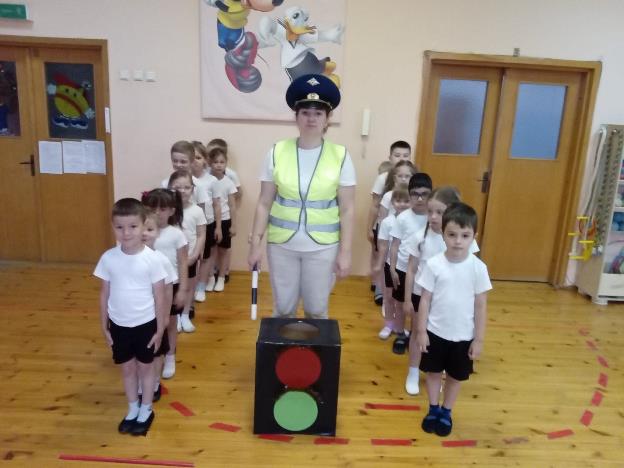 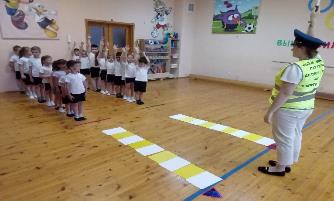 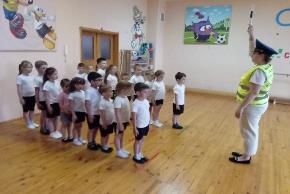 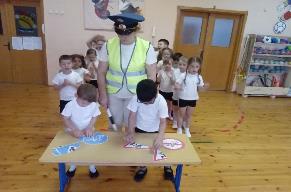 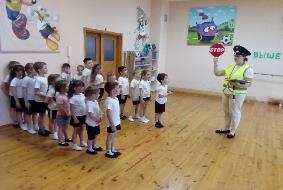 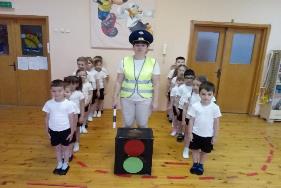 